Assessment Schedule - 2017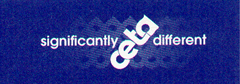 Prepare financial statements for sole proprietors (90978)NØ = No response; no relevant evidence.Note: A detracting error includes those errors that limit the accuracy of the financial statements for the entity being examined.  This includes % breakdowns as part of the stem for Electricity, Total Income (after COGS has been deducted), Total Sales as opposed to Net Sales, Abbreviated or incorrect headings (eg Shop Expenses as opposed to Distribution Costs). Similar detracting errors in question 2.NØ = No response; no relevant evidence.NØ = No response; no relevant evidenceCut ScoresQuestionOneEvidenceQuestionOneNotes V	Correct stem (no abbreviations) and figure, correctly classifiedM	Correct figure, correctly classified and correct stem (award V if number incorrect but         	still correctly classified and correct stem)E	Correctly calculated figure, correctly classified and correct stem (award V if number 	incorrect but still correctly classified and correct stem)E*	Electricity correct in both distribution costs and administrative expenses (award V if 	$2500)F	Foreign item (accounts or headings which do not belong in this statement) V*	Correct stem and correct process Not AchievedNot AchievedAchievementAchievementAchievement with MeritAchievement with MeritAchievement with ExcellenceAchievement with ExcellenceN1N2A3A4M5M6E7E86 V / M / E10 V / M / E12 V / M / E17 V / M / E18 V / M / E inc3 M / Emax 2 F21 V / M / E inc4 M / Emax 1 F22 V / M / E inc7 M / Eno F24 V / M / E inc8 M / Eno FNo Detracting errorsQuestionTwoEvidenceQuestionTwoNotes V	Correct stem (no abbreviations) and figure, correctly classifiedV*	Correct process and stem for Net Assets, and process for Closing CapitalM	Correct figure, correctly classified and correct stem (award V if number incorrect but still 	correctly classified and correct stem)E	Correctly calculated figure, correctly classified and correct stem (award V if number 	incorrect but still correctly classified and correct stem)EE*	GST – award one E for  7530 or 7965F	Foreign itemft	Follow through allowanceNote to the Statement of Financial PositionProperty, Plant and EquipmentDepreciation is calculated on a straight-line basis at the following rates:NotesV	Correct PPE account title and figureV*	Correct process for all carrying amounts, including total columnV#	Correct depreciation sentences NOT formulaeM	Correct figure, under correct headingE	Correct figure, under correct heading F	Foreign itemNot AchievedNot AchievedAchievementAchievementAchievement with MeritAchievement with MeritAchievement with ExcellenceAchievement with ExcellenceN1N2A3A4M5M6E7E86 V / M / E9 V / M / E12 V / M / E15 V / M / E20 V / M / E inc3 M / Emax 1 F22 V / M / E inc4 M / Emax 1 F24 V / M / E inc7 M / Eno F26 V / M / E inc9 M / Eno FNo Detracting errorsQuestionThreeEvidenceQuestionThreeNotes for AssessorsV	correct stem, correct figure correctly classified C	correct stem, correct figure correctly classified (award V if correct except for 	figure)C#	correct processing over all 3 areas: surplus stated (or deficit if numbers incorrect), 	opening bank balance, and closing bank balance)F	foreign itemNot AchievedNot AchievedAchievementAchievementAchievement with MeritAchievement with MeritAchievement with ExcellenceAchievement with ExcellenceN1N2A3A4M5M6E7E82 grades4 grades6 grades8 grades9 grades inc 3 CMax 2 F10 grades inc 4 Cmax 1 F11 grades inc 5 Cno F12 grades inc  6 C no FNot AchievedAchievementAchievement with MeritAchievement with Excellence0 – 89 – 1415 – 2021 – 24